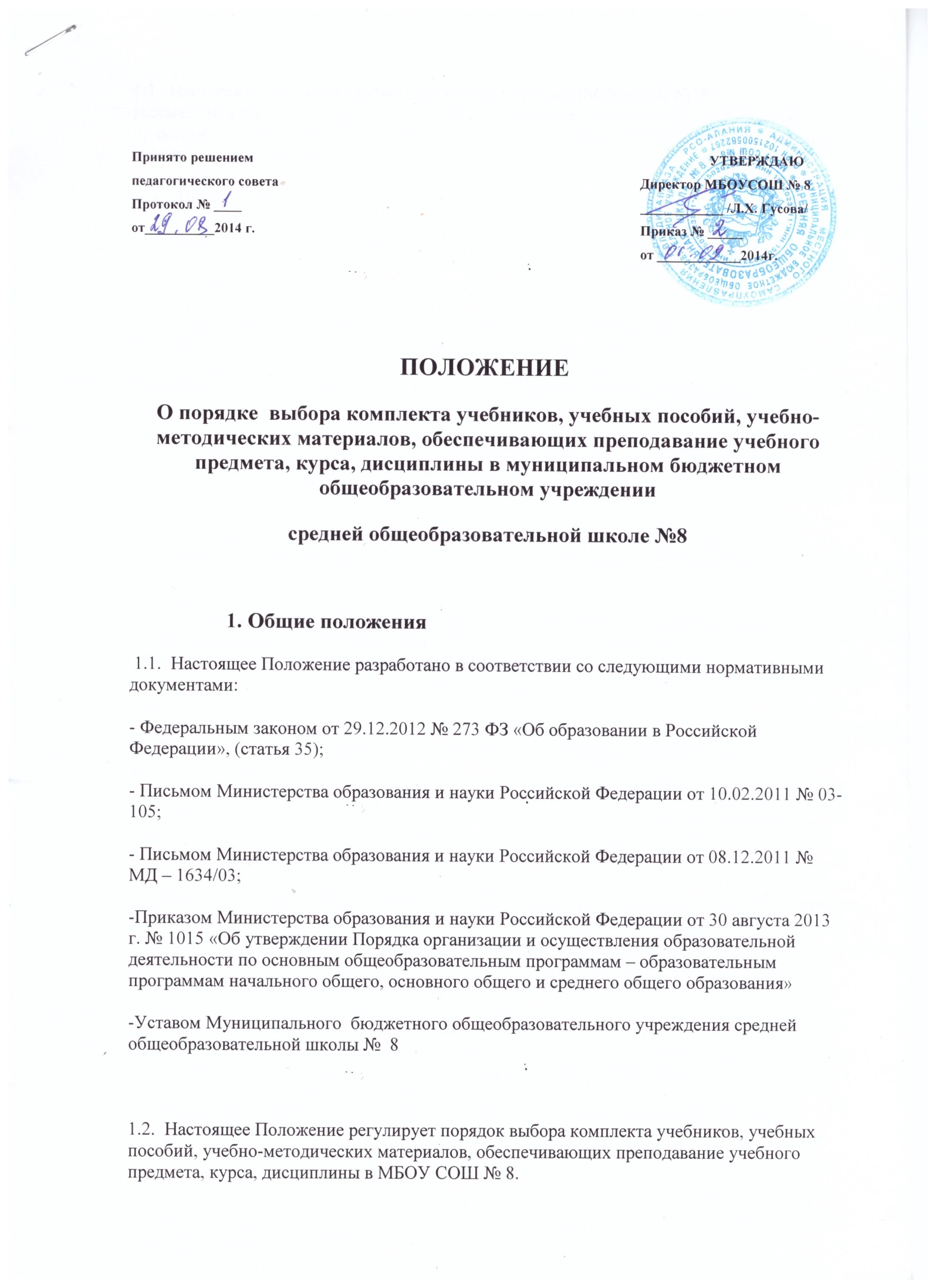 1.2.  Настоящее Положение регулирует порядок выбора комплекта учебников, учебных пособий, учебно-методических материалов, обеспечивающих преподавание учебного предмета, курса, дисциплины в МБОУ СОШ № 8.1.3.  Настоящее Положение является локальным актом МБОУ СОШ №18, рассматривается и принимается на заседании Педагогического совета, утверждается приказом директора МБОУ СОШ № 8. Изменения и дополнения в настоящее Положение вносятся в таком же порядке. 1.4.   Понятия, используемые в Положении:     Учебник – учебное издание, содержащее систематическое изложение учебной дисциплины, соответствующее учебной программе, и официально утвержденное в качестве данного вида.     Учебное пособие – учебное издание, дополняющее или заменяющее частично или полностью учебник, официально утвержденное в качестве данного вида.     Рабочая тетрадь – учебное пособие, имеющее особый дидактический аппарат, способствующий самостоятельной работе учащегося над освоением учебного предмета.     Учебно-методические материалы – совокупность материалов, в полном объеме обеспечивающих преподавание данной дисциплины (атласы, контурные карты, поурочное планирование, средства контроля знаний, справочные издания, рабочие программы и т.д.).     Средства обучения и воспитания  — оборудование образовательной организации, источники учебной информации, предоставляемые обучающимся в ходе образовательного процесса.     Канцелярские товары – школьно-письменные принадлежности (тетради, карандаши, ручки, альбомы для рисования, папки, пеналы, картон, цветная бумага, клей, пластилин и др.), используемые обучающимися в ходе образовательного процесса. 2. Порядок выбора комплекта учебников, учебных пособий, учебно-методических материалов.2.1.   МБОУ СОШ № 8 самостоятельна в выборе и определении  комплекта учебников, учебных пособий, учебно-методических материалов, обеспечивающих преподавание учебного предмета, курса, дисциплины. 2.2. Комплектование фонда учебников и учебных пособий происходит только на основе Приказа Министерства Образования и науки РФ «Об утверждении Федеральных перечней учебников, рекомендованных (допущенных) к использованию в образовательном процессе в образовательных учреждениях, реализующих образовательные программы общего образования и имеющих государственную аккредитацию» в соответствии с образовательными программами МБОУСОШ № 8. 2.3. Фонд учебников, учебных пособий, учебно-методических материалов библиотеки формируется исходя из бюджетного и внебюджетного финансирования. 2.4. Порядок выбора комплекта учебников, учебных пособий, учебно-методических материалов в МБОУ СОШ № 8 включает: - проведение диагностики обеспеченности обучающихся МБОУ СОШ № 8учебниками, учебными пособиями, учебно-методическими материалами на новый учебный год заведующей библиотекой; - ознакомление педагогического коллектива с Федеральным перечнем учебников, рекомендованных (допущенных) к использованию в образовательных учреждениях на новый учебный год заместителем директора по учебно-воспитательной работе; -  формирование педагогическими работниками Перечня комплектов учебников, учебных пособий, учебно-методических материалов на новый учебный год;  - рассмотрение и согласование Перечня  учебников, учебных пособий, учебно-методических материалов на новый учебный год на заседаниях методических объединений МБОУ СОШ № 8; - утверждение Перечня  учебников, учебных пособий, учебно-методических материалов на новый учебный год на заседании Педагогического совета МБОУ СОШ № 8;- составление перспективного плана обеспеченности обучающихся учебниками, учебными пособиями, учебно-методическими материалами на новый учебный год заведующей библиотекой и согласование его с заместителем директора по учебно-воспитательной работе; - оформление заказа учебников на основе перспективного плана обеспеченности обучающихся учебниками заведующей библиотекой, согласование его с заместителем директора по учебно-воспитательной работе; - приём и техническая обработка поступивших учебников, учебных пособий, учебно-методических материалов  заведующей библиотекой МБОУ СОШ № 8. 2.5. Классные руководители, учителя-предметники получают информацию об обеспеченности учебниками обучающихся на новый учебный год от заведующей библиотекой. 2.6. Информирование родителей (законных представителей) о Перечне учебников, учебных пособий, учебно-методических материалов входящих в комплект для обучения в  классе осуществляется через классных руководителей на родительских собраниях и путем размещения данной информации на информационных стендах для родителей, официальном сайте МБОУ СОШ № 8. 3. Ответственность участников образовательного процесса. 3.1. Директор МБОУСОШ №  8несет ответственность за:- за соответствие используемых в образовательном процессе учебников и  учебных пособий федеральному Перечню учебников, рекомендованных (допущенных) Министерством образования и науки Российской Федерации  к  использованию  в образовательном процессе; - обеспечение учебниками обучающихся. 3.2. Заместитель директора по учебно-воспитательной работе  несет ответственность за:- определение  Перечня  учебников, учебных пособий, учебно-методических материалов в соответствии с утвержденными  федеральными  перечнями  учебников,  рекомендованных (допущенных) к использованию в образовательном процессе в имеющих государственную  аккредитацию и реализующих образовательные программы общего образования образовательных учреждениях;  — осуществление контроля использования педагогическими  работниками в ходе образовательного процесса учебных пособий и материалов, учебников в соответствии с  Перечнем учебников, учебных пособий, учебно-методических материалов. 3.3. Заведующий библиотекой несет ответственность за:- достоверность информации об обеспеченности учебниками и учебными  пособиями обучающихся МБОУ СОШ № 8 на начало нового  учебного года; -  достоверность и качественность оформления  заказа  на поставку  в МБОУ СОШ № 8  учебников  и учебных  пособий  в  соответствии  с  Перечнем  учебников, учебных пособий, учебно-методических материалов на новый учебный год;- осуществление контроля за сохранностью учебников и учебных  пособий, выданных обучающимся. 3.4. Руководитель методического объединения  несет ответственность за:- качество проведения процедуры рассмотрения и согласования Перечня учебников,   учебных пособий, учебно-методических материалов на соответствие учебно-методическому обеспечению из одной предметно-методической линии, требованиям федерального государственного образовательного стандарта; Федеральному перечню учебников, образовательным программам, реализуемым в МБОУ СОШ № 8;- достоверность информации для формирования Перечня учебников, учебных пособий, учебно-методический материалов для обучающихся на новый учебный год. 3.5. Классный руководитель несет ответственность за:- своевременную выдачу и сдачу учебников, учебных пособий своего класса в библиотеку в соответствии с графиком;- состояние учебников  обучающихся своего класса;- за информирование родителей о Перечне учебников, учебных пособий, учебно-методических материалов входящих в комплект для обучения в  классе. 3.6. Родители (законные представители) обучающихся:- следят за сохранностью полученных учебников и учебных пособий;- возвращают все учебники и учебные пособия в библиотеку в случае перехода учащегося в течение или по окончании учебного года в другое образовательное учреждение;- возмещают утрату или порчу учебника библиотеке. 3.7. Обучающиеся несут ответственность за сохранность учебников и учебных пособий из фонда библиотеки.